BRIEFING Catégories 2 et 3  -  2024Ce briefing vient en complément du catégorie 1. Il recense les caractéristiques propres de ces deux catégories.GENERALITES (Barres / Poutre /sol)	TABLE DE SAUT	BARRES ASYMETRIQUES	POUTRESOL	Catégorie 2Catégorie  38 éléments (sortie comprise) dont la valeur est la plus élevée.(comme en catégorie 1)7 éléments (sortie comprise) dont la valeur est la plus élevée.BA et P : Si pas de sortie : 6 éléments comptabilisés8 éléments (sortie comprise) dont la valeur est la plus élevée.(comme en catégorie 1)Une seule difficulté C est autorisée par le jury D. Si une gymnaste exécute une 2ème C dans son mouvement, elle sera pénalisée de 2 points sur la note finale par le jury D.Catégorie 2Catégorie  3Double tremplin / trampo-tremp /deux tremplins sont autorisés pour les Benjamines et les Minimes uniquement.Double tremplin / trampo-tremp /deux tremplins sont autorisés pour les Benjamines et les Minimes uniquement.Voir sauts indiqués dans le code catégories 2 et 3Si une gymnaste veut réaliser un saut ne figurant pas dans le code cat 3, celui-ci partira sur une note D de 2.60 pts maximum SAUF pour le saut 1.40 qui partira sur une note D de 2.00 pts.Catégorie 2Catégorie  3Exigences de compositionExigences de compositionEnvol de BS à BIUne prise d’élan à l’ATRUn tour d’appui libre ou un grand tour ou un élan circulaire carpé de valeur BUne sortie salto AR corps tendu avec ou sans rotation longitudinale ou sortie pieds-mains salto avant groupéDeux bascules différentesUne prise d’élan à l’horizontale minimumUn tour proche de la barreUne sortie salto AR corps groupé minimumExercice trop court – Benjamines / Minimes / CadettesExercice trop court – Benjamines / Minimes / Cadettes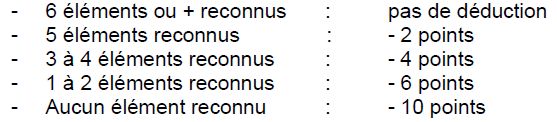 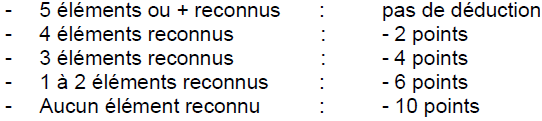 RemarquesRemarquesBonus sortie : un bonus de 0.20 pt sera accordé pour les sorties de valeur B et plus difficile exécutées sans chute.Pose de pieds : en catégorie 3 uniquement : pas élément non caractéristiqueEn cat 3, pas de déduction de fautes d’angle pour toutes les prises d’élan en AR avant tout élément.Schushunova (3.402) : toujours pris en CUn double tremplin est autorisé pour les benjaminesUn double tremplin est autorisé pour les benjaminesCatégorie 2Catégorie  3Exigences de compositionExigences de compositionUne liaison d’au moins 2 éléments gymniques différents dont un saut avec un écart de 180° (transversal ou latéral) ou écarté latéralUn tour de 360° ou + ou roulésUne série acrobatique dont 1 élément avec envol sur poutre (sortie comprise)Deux éléments acrobatiques de sens différents (AV/AR/LAT) avec ou sans envolUne liaison d’au moins 2 éléments gymniques différents dont un saut avec un écart de 180° (transversal ou latéral) ou écarté latéralUn tour de 360° ou + ou roulésUn élément acrobatique avec envol sur poutreDeux éléments acrobatiques de sens différents (AV/AR/LAT) avec ou sans envolContenu de l’exerciceContenu de l’exercice3 acrobatiques + 3 gymniques + 2 éléments au choix2 acrobatiques + 3 gymniques + 2 éléments au choixRemarquesRemarquesBonus sortie : un bonus de 0.20 pt sera accordé pour les sorties de valeur B et plus difficile exécutées sans chute.L’exercice n’est pas chronométréUn double tremplin est autorisé pour les benjaminesUn double tremplin est autorisé pour les benjaminesCatégorie 2Catégorie  3Exigences de compositionExigences de compositionUn passage gymnique composé de 2 sauts différents, liés directement ou indirectement (avec des pas courus, petits sauts appel 1 pied, pas chassés, tours chaînés) dont un saut avec un écart de 180° (transversal ou latéral) ou écarté latéralUn salto avec rotation longitudinale minimum 360° (+ 0.30 pt si rotation de 180°)Un salto AV dans une ligne acrobatiqueSalto AR et AV (sauf renversement libre) dans la même ou différentes lignes acrobatiquesUn passage gymnique composé de 2 sauts différents, liés directement ou indirectement (avec des pas courus, petits sauts appel 1 pied, pas chassés, tours chaînés) dont un saut avec un écart de 180° (transversal ou latéral) ou écarté latéralUn saut à l’écart (180°) avec rotation longitudinale de 180° minimumUne ligne acrobatique de 2 éléments minimum dont un saltoDeux salti différentsContenu de l’exerciceContenu de l’exercice3 acrobatiques + 3 gymniques + 2 éléments au choix3 acrobatiques + 3 gymniques + 1 éléments au choixRemarquesRemarquesBonus sortie : un bonus de 0.20 pt sera accordé pour les sorties de valeur B et plus difficile exécutées sans chute.Sortie : mêmes règles qu’en catégorie 1L’exercice peut se réaliser sur la surface du praticable ou en ligne ;Le renversement avant libre et le renversement latéral libre peuvent servir pour valider l’EC 4 ;Il n’y a pas de sortie en catégorie 3